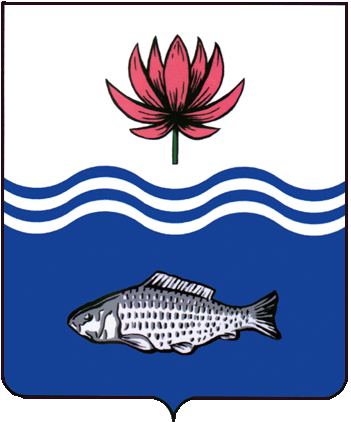 АДМИНИСТРАЦИЯ МО "ВОЛОДАРСКИЙ РАЙОН"АСТРАХАНСКОЙ ОБЛАСТИРАСПОРЯЖЕНИЕО перекрытии движенияВ связи с организацией мероприятия «Масленичный разгуляй» 13 марта 2016 г. с 10.00 ч. до 14.00 ч.:1.Изменить движение по ул. Мичурина с 7.30 ч. до 14.00 ч.2.Изменить схему движения межмуниципальных маршрутов № 1, № 2 МО «Володарский район».3.ОГИБДД ОМВД России по Володарскому району организовать сопровождение шествия по пл. Октябрьская, ул. Маяковского, ул. Кольцевая до ул. Красная Набережная с 12.00 ч. до 12.30 ч.4.МАУ «Редакция газеты «Заря Каспия» (Шарова) опубликовать настоящее распоряжение.5.Сектору информационных технологий администрации                                          МО «Володарский район» (Лукманов) разместить настоящее распоряжение на официальном сайте администрации МО «Володарский район».6.Настоящее распоряжение вступает в силу со дня его опубликования.7.Контроль за исполнением настоящего распоряжения оставляю за собой.Глава администрации				                             Б.Г. Миндиевот 03.03.2016 г.N 106-р